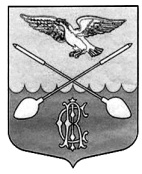 СОВЕТ ДЕПУТАТОВ ДРУЖНОГОРСКОГО ГОРОДСКОГО ПОСЕЛЕНИЯГАТЧИНСКОГО МУНИЦИПАЛЬНОГО РАЙОНА  ЛЕНИНГРАДСКОЙ  ОБЛАСТИЧЕТВЕРТЫЙ СОЗЫВР Е Ш Е Н И ЕОт  22 ноября 2019 года                                                                                                         №  15О назначении на должность главы администрации муниципального образования Дружногорское городское поселение Гатчинского муниципального района Ленинградской области Рассмотрев кандидатуру, представленную конкурсной комиссией на замещение должности главы администрации муниципального образования  Дружногорское городское поселение Гатчинского муниципального района Ленинградской области, в соответствии с пунктом 6 статьи 37 Федерального закона от 06.10.2003 № 131-ФЗ «Об общих принципах организации местного самоуправления в Российской Федерации» и руководствуясь Уставом муниципального образования Дружногорское городское поселение Гатчинского муниципального района Ленинградской области, решением совета депутатов от 26.09.2014 № 05 «Об утверждении положения «О порядке проведения конкурса на замещение должности главы администрации Дружногорского городского поселения»,Совет депутатов Дружногорского городского поселенияР Е Ш И Л :1. Назначить Отса Игоря Викторовича на должность главы администрации муниципального образования Дружногорское городское поселение Гатчинского муниципального района Ленинградской области;2. Главе муниципального образования Дружногорское городское поселение Гатчинского муниципального района Ленинградской области Моисеевой И.В., не позднее 5 дней со дня принятия решения советом депутатов Дружногорского городского поселения, заключить контракт с Отсом И.В., назначенным на должность главы администрации муниципального образования Дружногорское городское поселение Гатчинского муниципального района Ленинградской области;3. Решение вступает в силу с момента принятия и подлежит официальному опубликованию.ГлаваДружногорского городского поселения:                                                              И.В. Моисеева